NÁRODNÁ RADA SLOVENSKEJ REPUBLIKYVII. volebné obdobieČíslo: CRD-1514/2016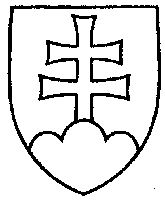 226UZNESENIENÁRODNEJ RADY SLOVENSKEJ REPUBLIKYz 21. septembra 2016k návrhu poslancov Národnej rady Slovenskej republiky Eugena Jurzycu, Jany Kiššovej, Jozefa Rajtára a Anny Zemanovej na vydanie zákona, ktorým sa dopĺňa zákon č. 71/1967 Zb. o správnom konaní (správny poriadok) v znení neskorších predpisov a o zmene a doplnení niektorých zákonov (tlač 221) – prvé čítanie	Národná rada Slovenskej republiky	po prerokovaní uvedeného návrhu zákona v prvom čítanír o z h o d l a,  ž e	podľa § 73 ods. 4 zákona Národnej rady Slovenskej republiky č. 350/1996 Z. z. o rokovacom poriadku Národnej rady Slovenskej republiky v znení neskorších predpisov	nebude pokračovať v rokovaní o tomto návrhu zákona.  Andrej  D a n k o   v. r.predseda  Národnej rady Slovenskej republikyOverovatelia:Peter  K r e s á k   v. r.Peter  P č o l i n s k ý   v. r. 